Location: 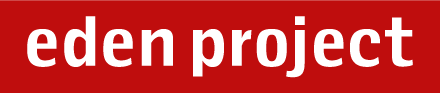 Soil Moisture (1-10)Soil Temperature (oC) Identify at least 3 plants growing here (include trees growing overhead):Amount of decaying / rotting leaf litter and plant material. Score from 1-3 (1 -not much, 2 – some, 3 - lots)Is it a shaded / sheltered area or is it out in the open?Identify at least 3 plants growing here (include trees growing overhead):